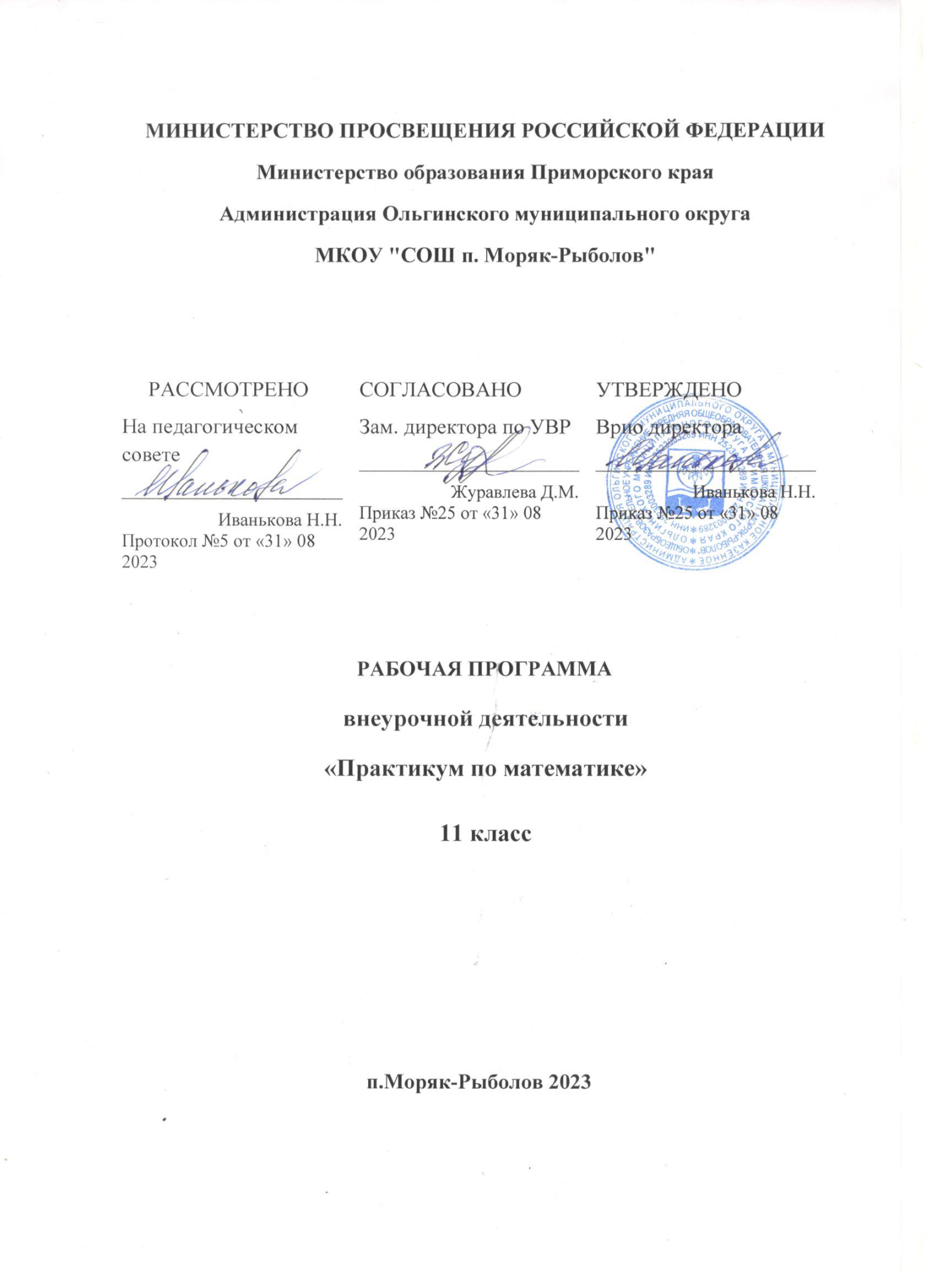 ПОЯСНИТЕЛЬНАЯ ЗАПИСКАДанная рабочая программа составлена для 11 класса и рассчитана на 34 часа. Обучение математике происходит в процессе решения тестовых заданий по всему курсу, где ясно и убедительно показывается на конкретных примерах, что для любой экзаменационной задачи нужно использовать базовые знания свойств рассматриваемых в задаче математических объектов. Содержание практикума нацелено на формирование культуры творческой личности, на приобщение учащихся к общечеловеческим ценностям через собственное творчество и освоение опыта прошлого. Содержание практикума расширяет представление учащихся о собственных возможностях, знакомит с необычной методикой – учиться подбирать наиболее разумный ответ или тренироваться в его угадывании, формирует нестандартное мышление учащихся.Практикум может научить школьника «технике сдачи теста». Эта техника включает следующие моменты:- обучение постоянному жесткому самоконтролю времени;- обучение оценке объективной и субъективной трудности заданий и, соответственно, разумному выбору этих заданий;- обучение прикидке границ результатов и минимальной подстановке как приему проверки, проводимой сразу после решения задания;- обучение приему «спирального движения» по тесту.Самым центральным моментом практикума «Подготовка к ЕГЭ по математике» является обучение школьника приемам мысленного поиска способа решения, а для этого следует показать учащимся всю картину поиска в трудных задачах.Содержание программы позволяет сформулировать принципы построения методической подготовки к ЕГЭ: Разумно выстраивать подготовку по тематическому принципу, соблюдая «правило спирали» - от простых типовых до сложных заданий;На этапе подготовки тематический тест должен быть выстроен в виде логически взаимосвязанной системы, где из одного вытекает другое;Переход к комплексным темам разумен, когда у школьника накоплен запас общих подходов и есть опыт в их применении;Все тренировочные тесты следует проводить в режиме жесткого ограничения времени;Увеличить максимальную нагрузку как по содержанию, так и по времени для всех школьников в равной мере;Нужно учить максимально использовать наличный запас знаний, применяя различные «хитрости» для получения ответа наиболее простым и быстрым способом.В основе формирования способности к творческой самореализации личности ребенка лежат два главных вида деятельности учащихся: творческая практика и изучение теории.Данный элективный курс является предметно ориентированным для учащихся 11 класса общеобразовательной школы по подготовке к ЕГЭ по математике. При разработке данной программы учитывалось то, что элективный курс как компонент образования должен быть направлен на удовлетворение индивидуальных запросов учащихся, их познавательных потребностей и интересов, на формирование у старшеклассников новых видов познавательной и практической деятельности, которые не характерны для традиционных учебных курсов.Содержание курса соответствует современным тенденциям развития школьного курса математики, идеям дифференциации, углубления и расширения знаний учащихся. Данный курс дает учащимся возможность познакомиться с нестандартными способами решения математических задач, способствует формированию и развитию таких качеств, как интеллектуальная восприимчивость и способность к усвоению новой информации, гибкость и независимость логического мышления. Курс поможет учащимся в подготовке к ЕГЭ по математике, а также при выборе ими будущей профессии, связанной с математикой.При составлении настоящего элективного курса использовались материалы сети Интернет.Цели курса:- обобщить и систематизировать знания учащихся по основным разделам математики;- познакомить учащихся с некоторыми методами и приемами решения математических задач, выходящих за рамки школьного учебника математики;- сформировать умения применять полученные знания при решении «нетипичных», нестандартных задач.Логика освоения учебных тем определяетсязадачами: развить интерес и положительную мотивацию изучения математики;помочь овладеть рядом технических и интеллектуальных умений на уровне свободного их использования;расширить и углубить представления учащихся о приемах и методах решения математических задач.Изучить оригинальные приемы решения тестовых заданий;Формировать твердое убеждение в успешности сдачи ЕГЭ;Приобрести исследовательские компетенции в решении математических задач;Повысить интерес к предмету;Приобщить детей к общечеловеческим ценностям;Обеспечить эмоциональное благополучие ребенка.Структура курса представляет собой 5 логически законченных и содержательно взаимосвязанных тем, изучение которых обеспечит системность и практическую направленность знаний и умений учеников. Разнообразный дидактический материал дает возможность отбирать дополнительные задания для учащихся различной степени подготовки. Содержание курса можно варьировать с учетом склонностей, интересов иуровня подготовленности учеников.Основной тип занятий – практикум. Для наиболее успешного усвоения материалапланируются различные формы работы с учащимися: лекционные занятия, групповые, индивидуальные формы работы. Для текущего контроля на занятиях учащимсярекомендуется серия заданий, часть которых выполняется в классе, а часть – дома самостоятельно.Формы и методы контроля: тестирование по каждой теме.Количество заданий в тестах по каждой теме не одинаково, они носят комплексный характер, и большая часть их призвана выявить уровень развития математического мышления тестируемого.Освоение содержания предполагает два уровня учебных достижений: базовый и повышенный. Требования к этим уровням определяются в соответствии с программой практикума. В результате изучения курса учащиесядолжны знать:Методы решения различных видов уравнений и неравенств;Основные приемы решения текстовых задач;Элементарные методы исследования функции;должны уметь:Проводить преобразования в степенных и дробно-рациональных, а также в тригонометрических и логарифмических выражениях;Решать уравнения и неравенства различного типа;Исследовать функции элементарными методами;Решать многие задания с применением оригинальных приемов;Решать различные текстовые задачи;Применять свойства арифметической и геометрической прогрессии, решая смешанные задачи;Использовать приобретенные знания и умения в практической деятельности и повседневной жизни для построения и исследования простейших математических моделей.точно и грамотно формулировать теоретические положения и излагать собственные рассуждения в ходе решения заданий;уверенно решать задачи на вычисление, доказательство и построение графиковфункций;применять свойства геометрических преобразований к построению графиков функций.УЧЕБНО-ТЕМАТИЧЕСКИЙ ПЛАНТема занятия                                                                         Всего часов     1 блок Уравнения и системы уравнений                                   112 блок Неравенства                                                                        5 3 блок Задачи с параметром                                                          3 4 блок Математический анализ                                                    55 блок Геометрия. Стереометрия                                                10СОДЕРЖАНИЕ ЭЛЕКТИВНОГО КУРСАРассматриваемый материал курса разбит на блоки, в которых приводятся задания иупражнения для закрепления, более полного усвоения материала и для самоконтроля. В начале каждой темы блока приводятся краткие теоретические сведения, затем на типовых задачах разбираются различные методы решения задач, уравнений, систем уравнений и неравенств. В конце блока предлагаются задания на отработку приведённых способов решения. Для проверки усвоения материала проводятся тесты с задачами различной трудности.Задания 1 блока:1) линейные и квадратные уравнения2) дробно-рациональные уравнения3) иррациональные уравнения4) тригонометрические уравненияЗадания 2 блока:1) рациональные неравенства2) иррациональные неравенства3) тригонометрические неравенстваЗадания 3 блока:1) Простейшие уравнения и неравенства с параметром2) Простейшие задачи с модулемЗадания 4 блока:1) Область определения и множество значений функции2) Периодичность, возрастание (убывание), экстремумы функции3) Наибольшее (наименьшее) значение функции4) Ограниченность, сохранение знака функции5) Связь между свойствами функции и её графиком6) Значения функцииЗадания 5 блока:Расстояние от точки до прямой; от точки до плоскости; между прямыми; между прямой и плоскостью; между плоскостями.КАЛЕНДАРНО-ТЕМАТИЧЕСКОЕ ПЛАНИРОВАНИЕпрактикума  по математике для 11 класса на 2023 – 2024  учебный годИнтернет ресурсы:Газета «Математика» «издательского дома» «Первое сентября» http://www.mat. 1september.ruМатериалы по математике в Единой коллекции цифровых образовательных ресурсовhttp://school-collection.edu.ru/collection/matematika/Образовательный математический сайт Exponenta.ru http://www. exponenta.ru Общероссийский математический портал Math-Net.Ruhttp://www.mathnet.ruПортал Allmath.ru - вся математика в одном местеhttp ://www. allmath.ru Фестиваль педагогических идей «Открытый урок» http://festival.1september.ru/articles/subjects/1Математические олимпиады и олимпиадные задачи: содержит задачи математических олимпиад всех уровней: от районных и городских туров до международных соревнований. На сайте проводятся конкурсы по решению задач. Есть рассылка материалов сайта.Задачи конкурсных экзаменов по математике : очень хорошее пособие для поступающих в вузы. Содержит грамотный подбор конкурсных задач, интересных и по содержанию и по методам решения.Образовательный портал «Физ-Мат» класс: образовательные и методические материалы, пособия по элементарной математике и физике для школьников, абитуриентов и учителей. Задания математических и физических олимпиад и ЕГЭ с решениями и комментариями, библиотека книг и статей, видеолекции, теория и методика.Вся элементарная математика. Средняя математическая интернет-школа (подготовка в вузы и колледжи). На сайте размещены теоретические сведения и примеры решения задач по всем разделам школьного курса математики. Решение задач по математике online: сайт по решению задач линейной алгебры в режиме онлайн. Представлены способы решения линейных систем, вычисление определителей, действия с матрицами. Задачи решаются с применением алгоритма, позволяющего найти наиболее красивое решение. Решения представлены подробно. http://www.fipi.ru/ - открытый банк заданий ЕГЭwww.ege.edu.ru - Портал информационной поддержки Единого государственного экзамена. http://reshuege.ru/ - образовательный портал подготовки к ЕГЭ в 2017 годуhttp://alexlarin.net/ - полезные материалы и обсуждения ЕГЭ, демоверсии, тренировочные работыwww.school.edu.ru - Российский общеобразовательный портал.portfolio.1 september.ru - Фестиваль ученических работ «Портфолио» («Первое сентября»). Это возможность формирования индивидуального портфолио в открытом доступе.№ уроковТемаДата проведения урокаДата проведения урокаПримечание№ уроковТемаПланФактПримечаниеУравнения и системы уравнений (11 часов)Уравнения и системы уравнений (11 часов)Уравнения и системы уравнений (11 часов)Уравнения и системы уравнений (11 часов)Уравнения и системы уравнений (11 часов)1Линейные и квадратные уравнения.2Линейные и квадратные уравнения.Решение систем.3Дробно - рациональные уравнения. 4Дробно - рациональные уравнения. Решение систем.5Дробно - рациональные уравнения. Решение систем.6Иррациональные уравнения.7Иррациональные уравнения и системы.8Иррациональные уравнения и системы.9Тригонометрические уравнения.10Тригонометрические уравнения. Решение систем.11Тригонометрические уравнения. Решение систем.Неравенства (5 часов).Неравенства (5 часов).Неравенства (5 часов).Неравенства (5 часов).Неравенства (5 часов).12Рациональные и иррациональные неравенства.13Тригонометрические неравенства.14Тригонометрические неравенства.15Неравенства с модулем.16Неравенства с модулем.Задачи с параметром (3 часа).Задачи с параметром (3 часа).Задачи с параметром (3 часа).Задачи с параметром (3 часа).Задачи с параметром (3 часа).17Простейшие уравнения с параметром.18Простейшие неравенства с параметром.19Простейшие задачи с модулем.Математический анализ (5 часов).Математический анализ (5 часов).Математический анализ (5 часов).Математический анализ (5 часов).Математический анализ (5 часов).20Область определения и множество значений функции.21Периодичность, возрастание (убывание), экстремумы функции.22Наибольшее и наименьшее значения функции. Ограниченность, сохранение знака функции.23Связь между свойствами функции и ее графиком.24Значения функции.Геометрия. Стереометрия (10 часов)Геометрия. Стереометрия (10 часов)Геометрия. Стереометрия (10 часов)Геометрия. Стереометрия (10 часов)Геометрия. Стереометрия (10 часов)25Расстояние от точки до прямой.26Расстояние от точки до плоскости.27Расстояние между прямыми.28Расстояние между прямыми.29Расстояние между прямой и плоскостью.30Расстояние между плоскостями.31Решение задач на нахождение расстояний между прямыми, между прямой и плоскостью.32Решение задач на нахождение расстояний между прямыми, между прямой и плоскостью.33Решение задач на нахождение расстояний между плоскостями.34Решение задач на нахождение расстояний между плоскостями.